          KANGURKI, MISIEPoniedziałek 25.05.2020 rTemat: Niby tacy sami, a jednak inni 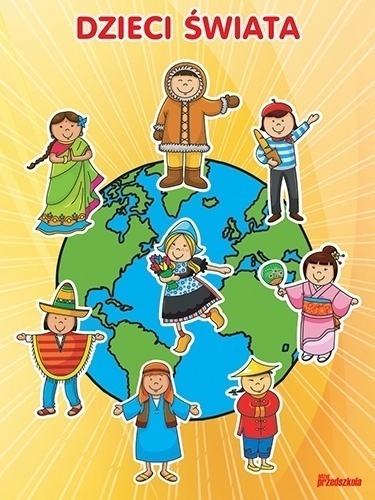 -Witam was drogie dzieci poranek rozpoczynamy od rozgrzewki   i ćwiczeń przy muzyce. https://www.youtube.com/watch?v=EWZKLnmfXb8-Oglądanie zdjęć i obrazków przedstawiających dzieci z różnych stron świata. Poniżej macie umieszczone kolorowe  ilustracje Proszę ,abyście omówili, co przedstawiają te ilustracje                 i odpowiedzieli na pytania.   - Czy wszyscy na świecie jesteśmy tacy sami?
- Czy dzieci z obrazków różnią się od nas?
- Czym różnią się dzieci na ilustracjach? (kolor skóry, ubiór)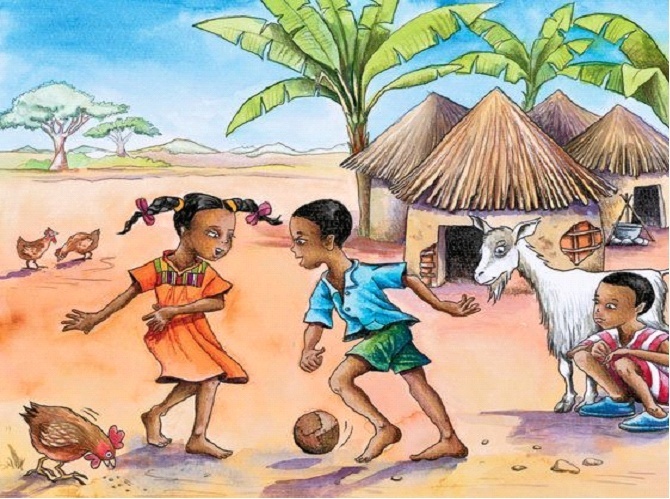 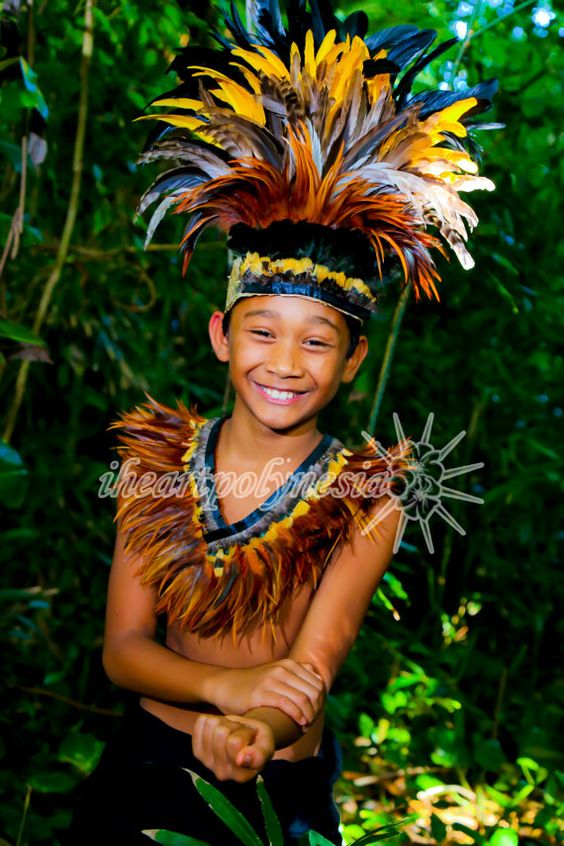 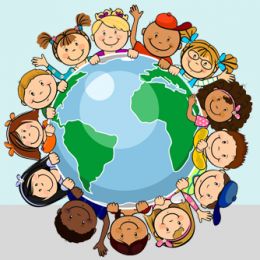 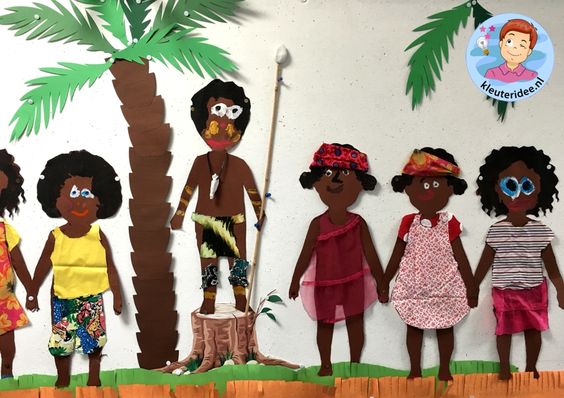 -Posłuchajcie wierszyka : „Murzynek „Bambo” 
 https://www.youtube.com/watch?v=t_Jolf-l7TI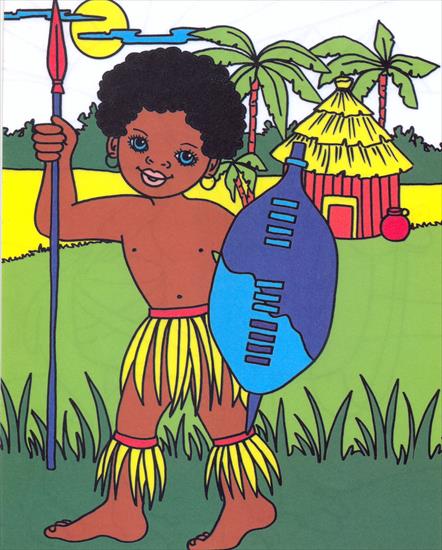 -Zabawa rytmiczna dla całej rodziny z piosenką „Kolorowe dzieci” https://www.youtube.com/watch?v=Y_kIVuTfVk4-Drogie dzieci!zadanie dla starszych przedszkolaków - puzzle.Napewno lubicie układać puzzle.Proszę wydrukować i  porozcinać po liniach (może wam pomóc mama lub tata)  i ułóżcie  tak samo jak poniżej. Tak gotową pracę przyklejcie na kolorową kartkę papieru.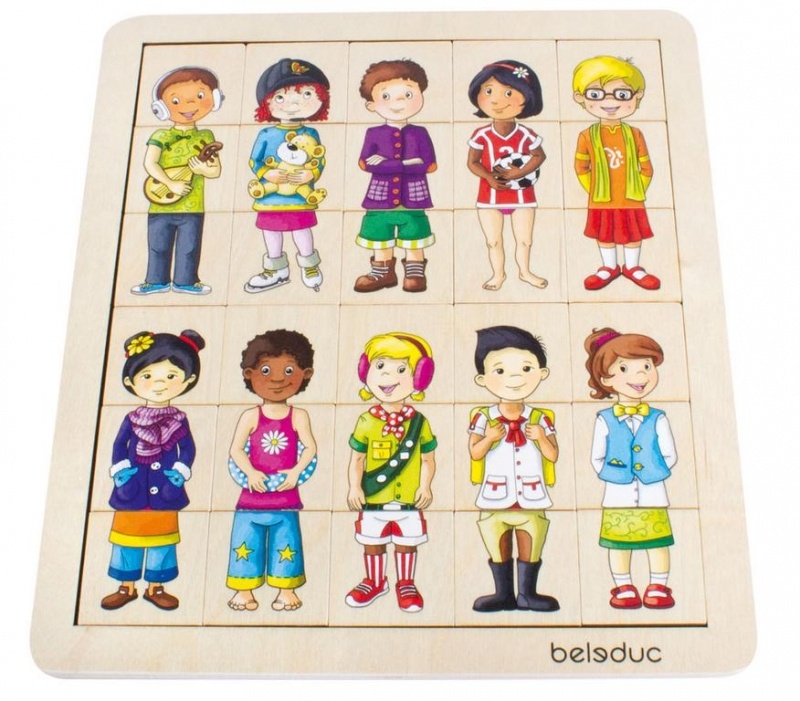 Dla młodszych przedszkolaków -Pokoloruj ilustracje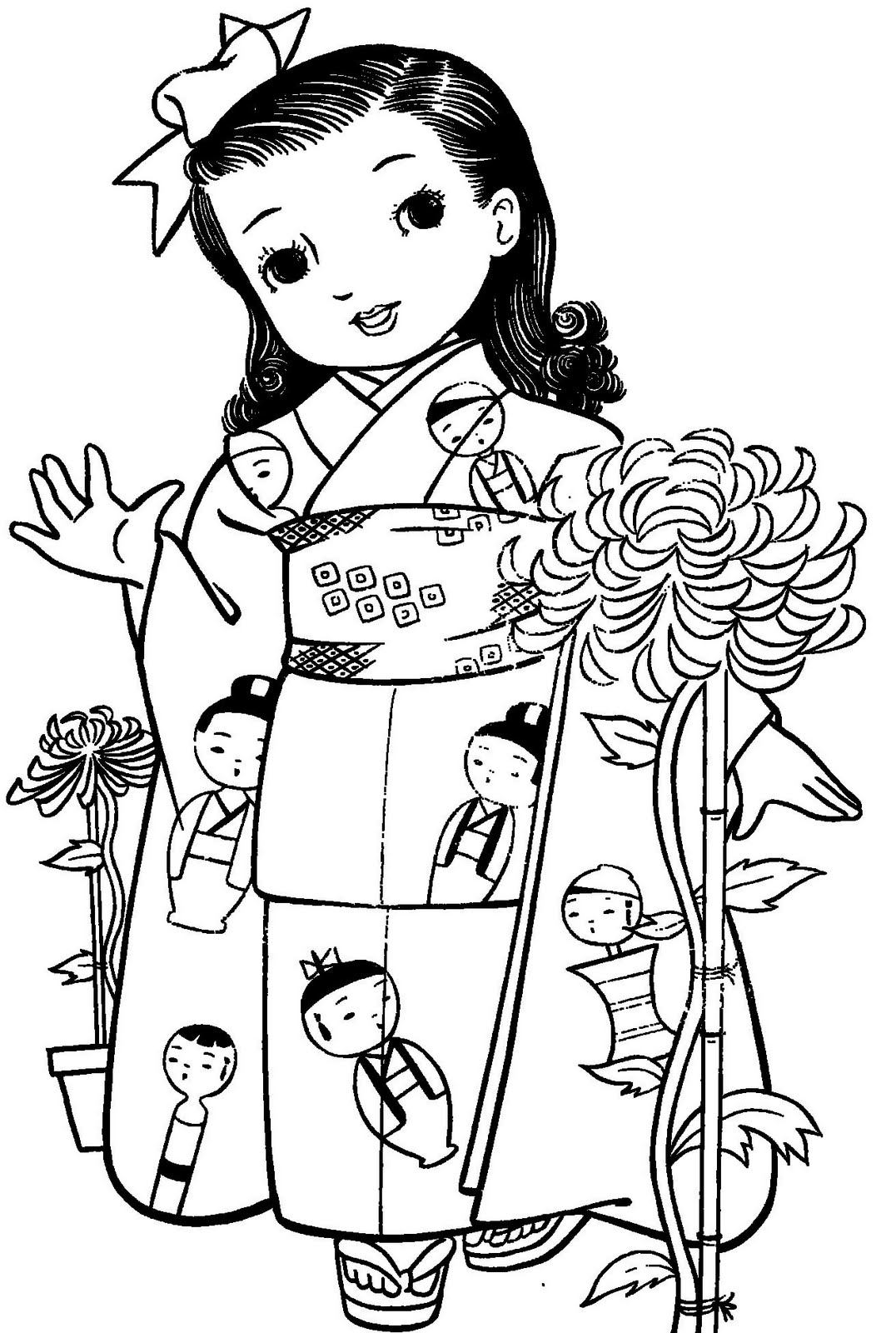                     POKOLORUJ ILUSTRACJE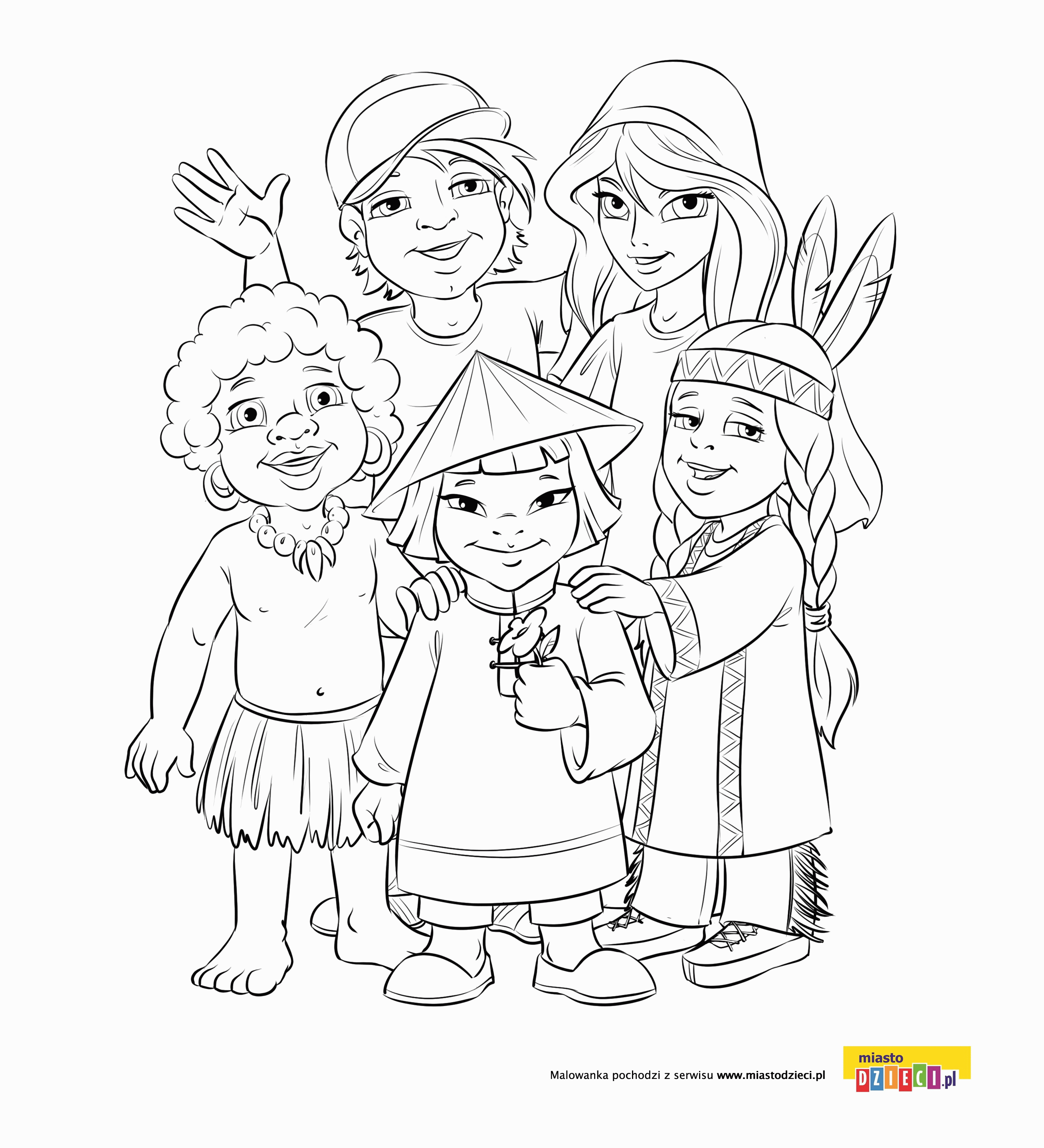 